    В соответствии с Федеральным законом от 06.10.2003 N 131-ФЗ "Об общих принципах организации местного самоуправления в Российской Федерации", Федеральным законом от 27.07.2010 N 210-ФЗ "Об организации предоставления государственных и муниципальных услуг", Законом Чувашской Республики от 22.10.2021 №59 «О внесении изменений в Закон Чувашской Республики «О предоставлении земельных участков многодетным семьям в Чувашской Республике» администрация Климовского сельского поселения постановляет:
    1. Внести изменения в административный регламент администрации Климовского сельского поселения по  предоставлению муниципальной услуги "Постановка на учет многодетных семей, имеющих право на предоставление земельных участков в собственность бесплатно", утвержденный постановлением администрации Климовского сельского поселения от 28.12.2020  №69 следующие изменения:абзацы пятый и шестой раздела II  пункта 2.6 изложить в следующей редакции:- копии свидетельства о заключении брака, выданного компетентными органами иностранного государства, и его нотариально удостоверенного перевода на русский язык (при наличии данного факта);- копии свидетельств об усыновлении (удочерении) детей, выданных органами записи актов гражданского состояния или консульскими учреждениями Российской Федерации, или вступивших в законную силу решений суда об усыновлении (удочерении) детей (при наличии данного факта);дополнить новым абзацем седьмым следующего содержания:- копии свидетельств о рождении несовершеннолетних детей, выданных компетентными органами иностранного государства, и их нотариально удостоверенного перевода на русский язык (при наличии данного факта).     3. Настоящее постановление вступает в силу после  его официального опубликования.Глава Климовскогосельского поселения                                                                         В.Н. ПавловЧĂВАШ РЕСПУБЛИКИЙĚПРЕÇ РАЙОНĚ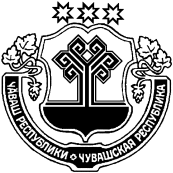 ЧУВАШСКАЯ РЕСПУБЛИКАИБРЕСИНСКИЙ РАЙОН КĔЛĔМКАССИ ЯЛ ПОСЕЛЕНИЙĚН АДМИНИСТРАЦИИЙЫШĂНУ03.12.2021 г.     № 43Кěлěмкасси ялěАДМИНИСТРАЦИЯКЛИМОВСКОГО СЕЛЬСКОГО ПОСЕЛЕНИЯ ПОСТАНОВЛЕНИЕ03.12.2021 г.   №  43село КлимовоО внесении изменений в постановление  администрации Климовского сельского поселения № 69 от  28.12.2020 «Об утверждении административного регламента предоставления муниципальной услуги "Постановка на учет многодетных семей, имеющих право на предоставление земельных участков в собственность бесплатно"